КЗО «Дніпропетровський навчально-реабілітаційний центр №1» ДОР»Конспект відкритого заняття з малювання  на тему: «Зимуючі птахи»Підготувала виховательКозунова Марія Леонідівна«Зимуючі птахи»Мета: вчити дітей розпізнавати птахів за зовнішнім виглядом; дати знання про особливості зовнішнього вигляду, спосіб живлення, залежність життя птахів від погодних умов; формувати уявлення про зимуючих птахів, місце та спосіб їх проживання; розвивати пізнавальний інтерес до об'єктів природи; виховувати дбайливе ставлення до птахів. Розвиток дрібної моторики рук; уваги та уяви.Обладнання: зображення птахів ( синиця, снігур, дятел, сова), зображення одягу (куртку, шапку, рукавички, шарф, теплі штанці, чоботи). Аудіо-запис,  муляж дерева, птахів, годівниця, насіння, кукурудза. Фарба, пензлики, аркуш, вода ( на кожну дитину )                                                   Хід заняття:Організація навчальної діяльностіДіти, сьогодні до нас завітали гості, давайте з ними привітаємось «Добрий день!»Актуалізація опорних знаньСкажіть діти, яка пора року наступила?(зима)Подивіться, за віконечком зима наступила. Коли ми збираємось вийти на вулицю, що нам треба зробити?(одягтись)Що ми одягаємо на вулицю взимку?( куртку, шапку, рукавички, шарф, теплі штанці, чоботи)Тому що на вулиці холодно, морозно, лежить сніжок і на гілках дерев теж.Ой, що це за шум? Що за метушня?Чуєте?( звучить аудіо-запис голосу птахів «Синичка і горобець»)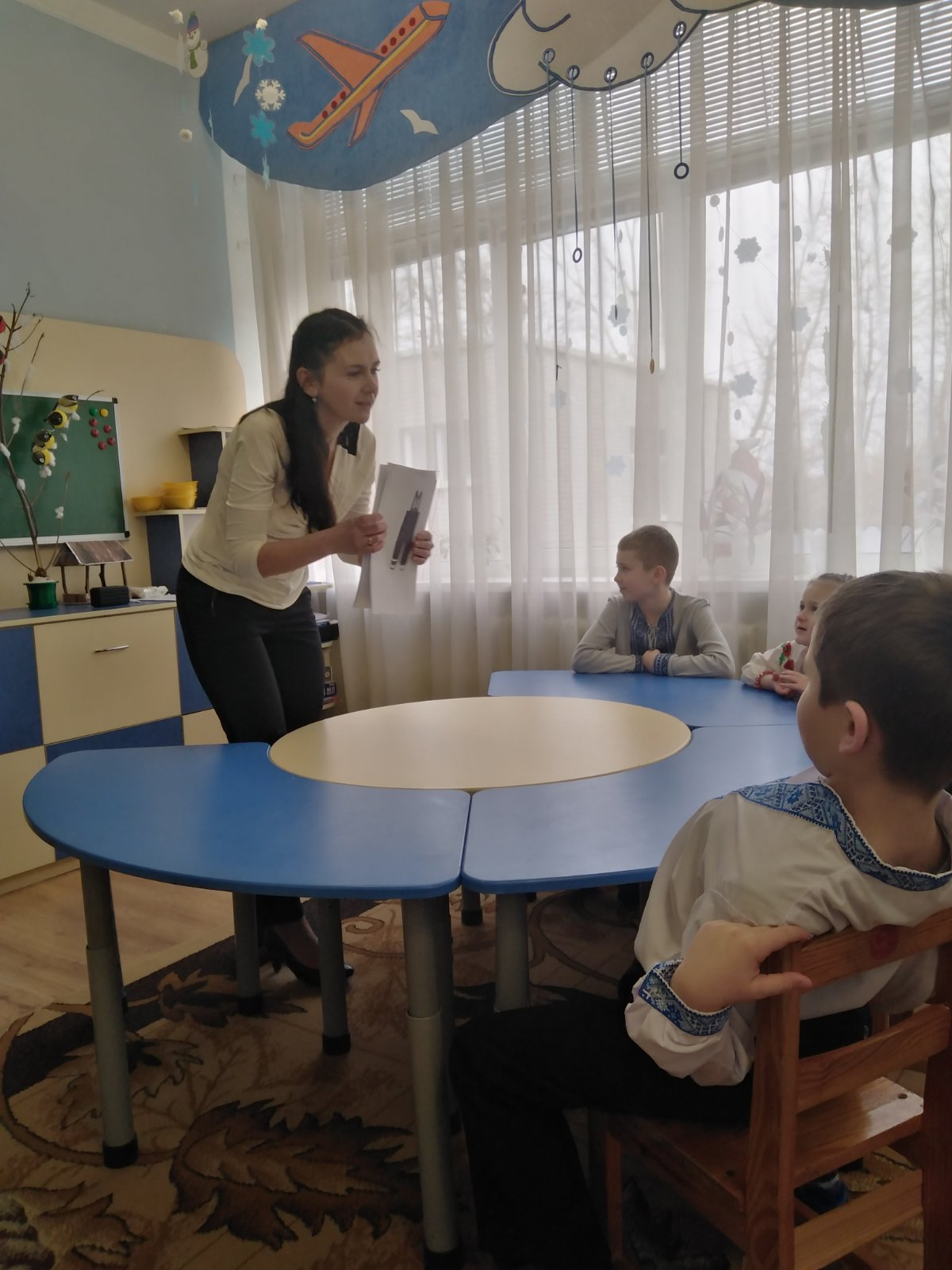 Д/г «На гілочках пташки»Діти, та це ж птахи!А де ж вони?( на гілочках, на дошці)На цьому дереві сидять птахи. Давайте з ними познайомимось?На першій гілочці- одні, а на другій- інші. Що це за пташки?На першій- …(снігури)На другій- …(синички)Скільки снігурів? (3)Скільки синичок? (2)Кого більше? (снігури)Кого менше? (синичок)Хто зверху? (снігкри)Хто знизу? (синички)(знову звучить аудіо- запис)Прислухайтесь уважно! Здається, що вони сперечаються!Горобчики кажуть, що всі пташки відлітають на зиму в теплі країни, щоб не замерзнути взимку!А синички відповідають, що ні, не всі пташки полетять. Залишаємось ми, бо знаємо, нам допоможуть люди!Давайте, це зробимо! Допоможемо пташкам!- Давайте їх нагодуємо! Що дзьобає синичка, снігур, ворона,дятел?( насіння, кукурудза)                                                                                                             - На столі стоять тарілочки з насінням, треба вибрати те насіння, яке їсть синичка, снігур, ворона,дятел.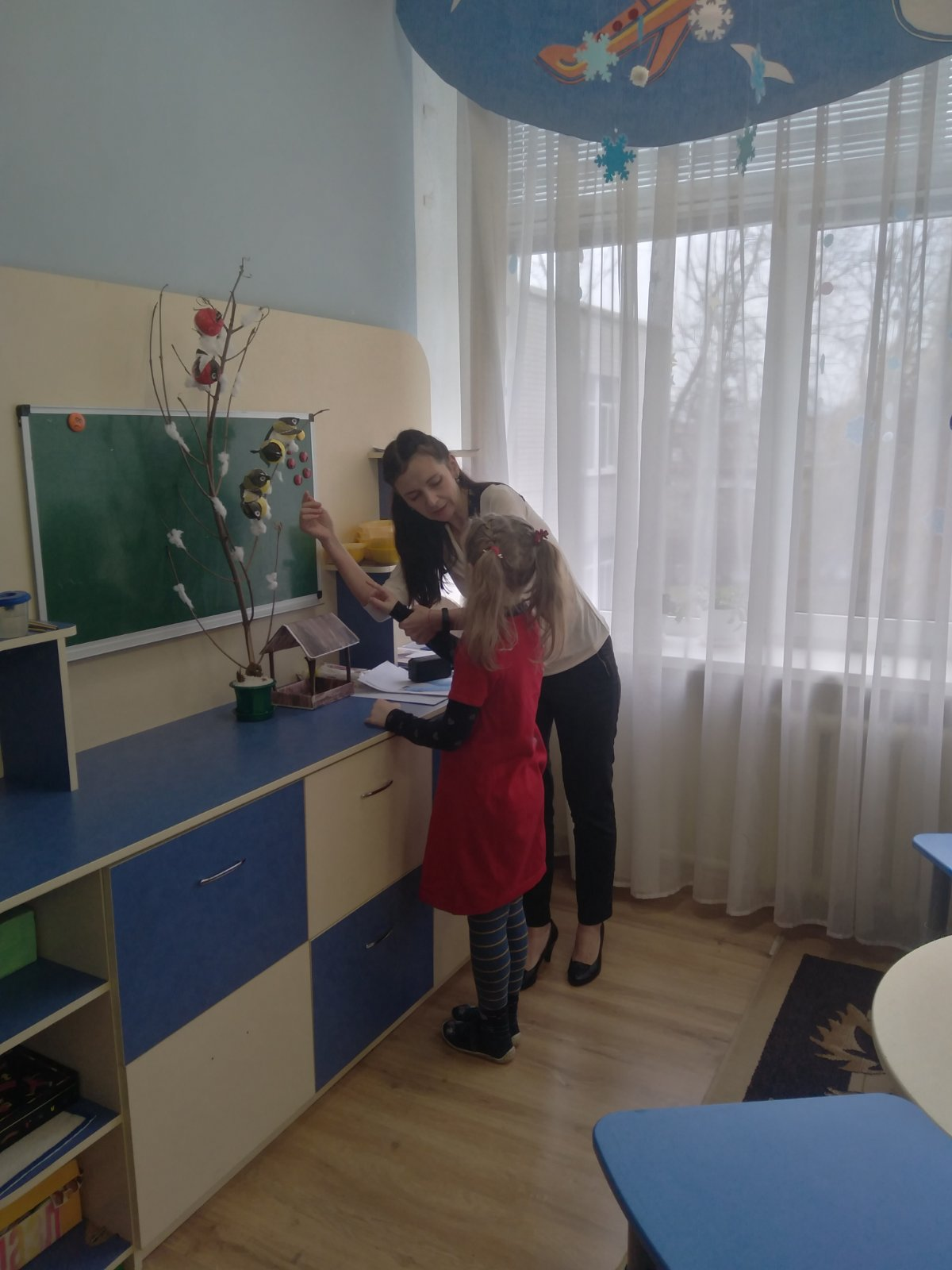 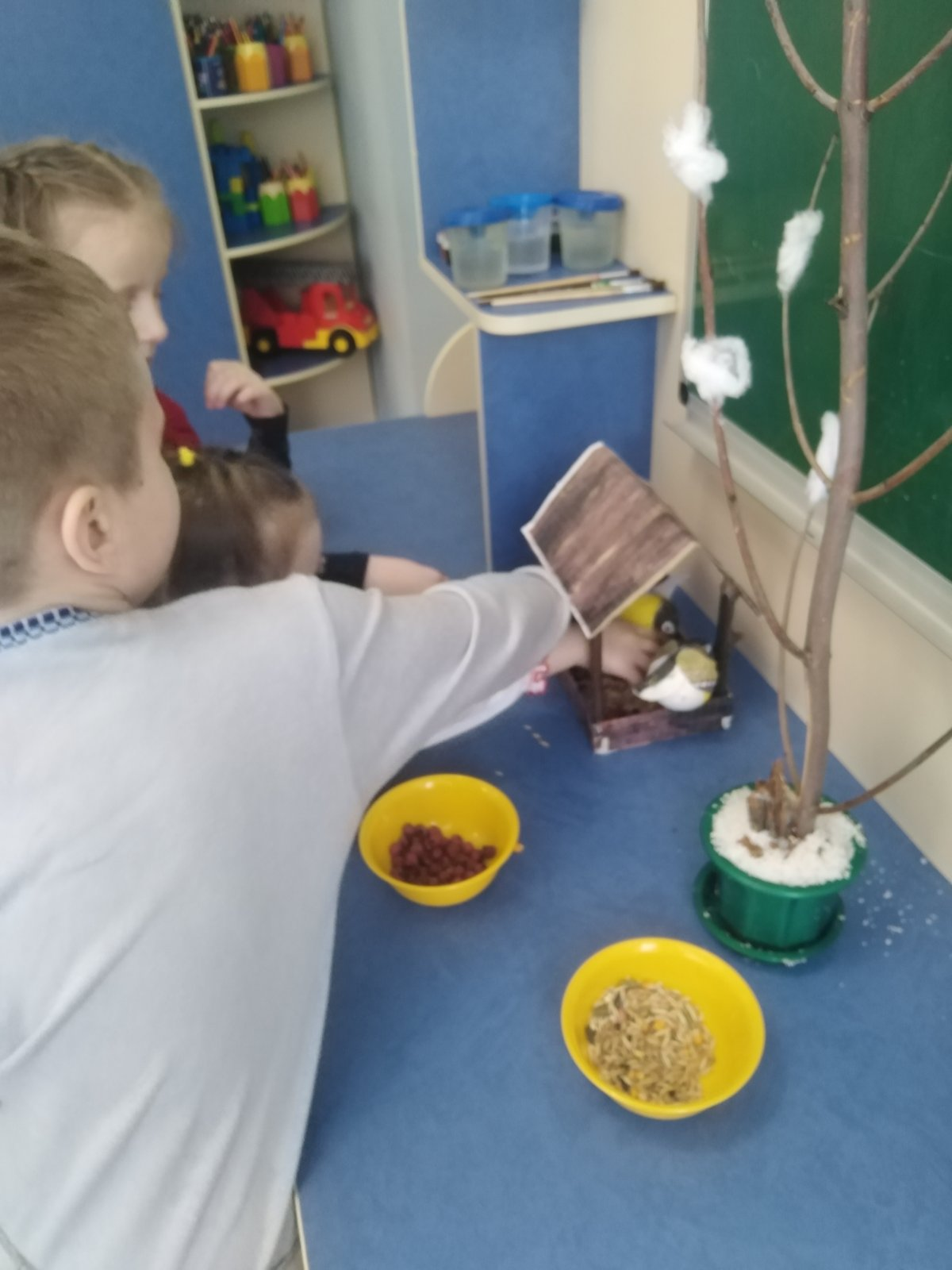 Д/Г « Пташки у зимньому лісі»Давайте кожній пташки знайдемо місця у зимовому лісі( Вихователь роздає кожній дитині гру)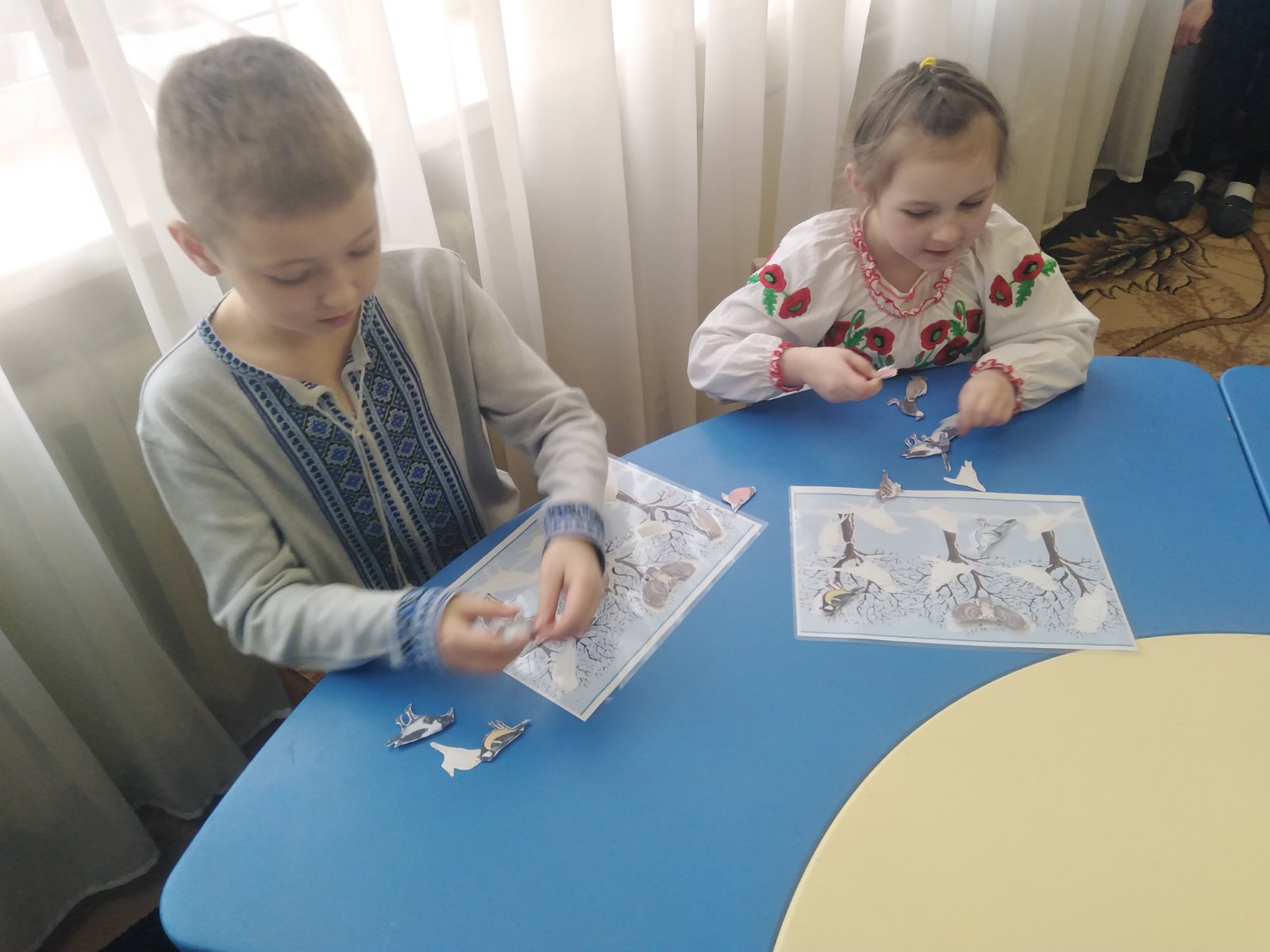 Пальчикової гімнастики: «Пташки-невелички»Маленькі пташки,
Пташки-невелички,
За лісі літають,
Пісні співають.(Махаємо руками, як крильцями)
Буйний вітер налетів,(Руки вгору, розгойдуємося з боку в бік)
Пташок забрати хотів.
Пташки сховалися в дупло(Присідаємо навпочіпки, закриваємо голову руками)
Там затишно і тепло.Основна частинаВихователь: Птахи чарівними звуками радують наші серця. Ми приготували аркуші паперу, пензлики, гуаш. Сьогодні ми продовжимо з вами грати фарбами під спів птахів- Отже, ви згодні (Так, так)Будемо малювати пташку, про котру сьогодні ми не згадувалиВдень вона спить , а вночі шукає їжуЦе?: ( Сова )Малювати ми будемо гуашшю. Якого кольору? Подивіться уважно на столи і подумайте, чим ми будемо сьогодні малювати? Що у нас є на столі (відповіді дітей)А як ми будемо малювати заготовкой? (Будемо штампувати)Слід вивішування зразка роботи на дошку, роздача заготовок і пояснення способу малювання.Вихователь: А, тепер, беремо одну загатовку, кінець опускаємо в фарбу, яку ви самі виберіть і робимо ось так, сильно притискаючи печатку, і дивіться які виходять гарні сови.Самостійна діяльність дітей А тепер давайте домалюємо очі нашій сови 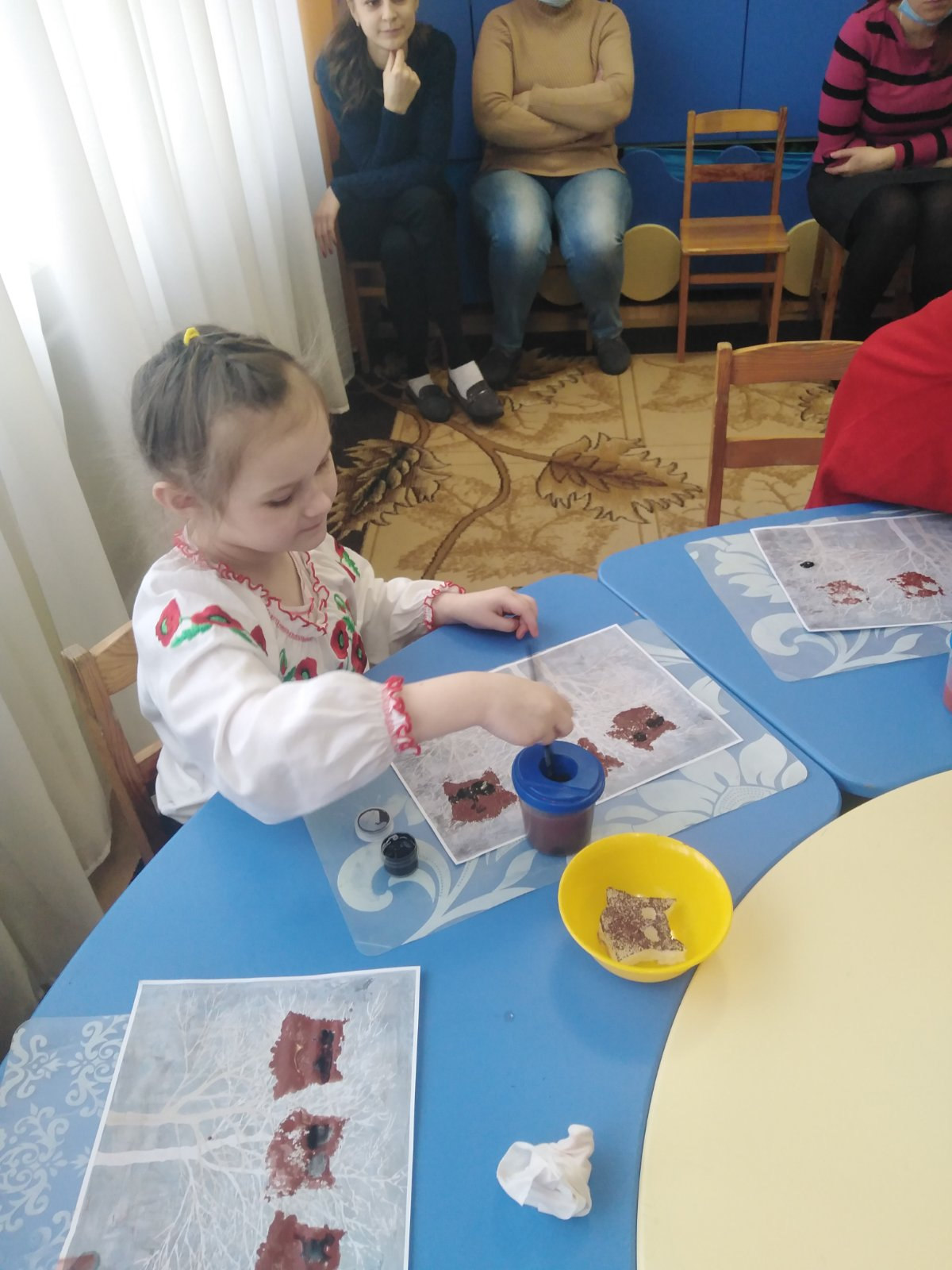 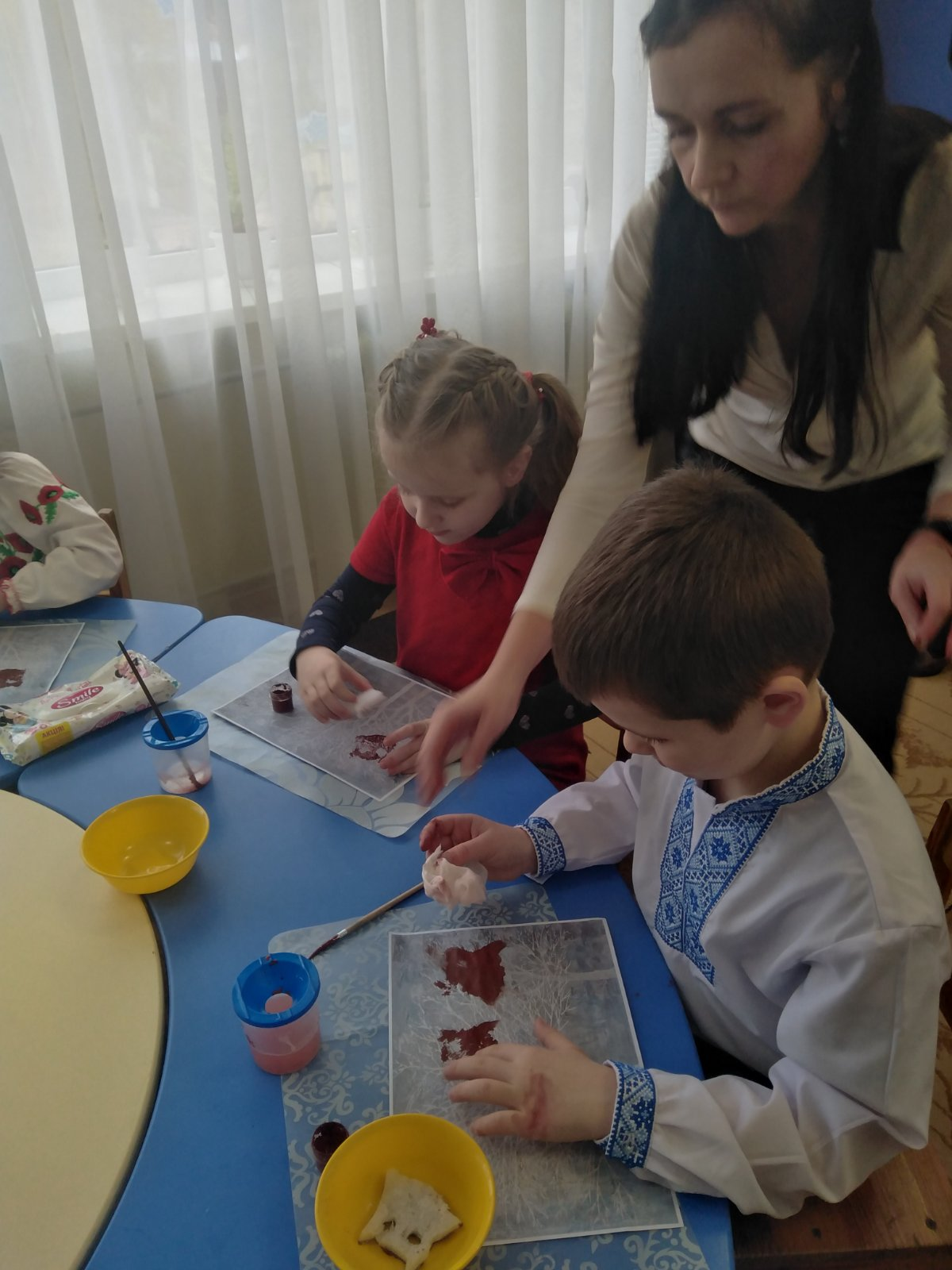 Підсумки заняттяДіти,давайте згадаємо яких пташок ми сьогодні годували?Діти,подивіться, які в нас вийшли малюнки. Чи сподобалось вам малювати?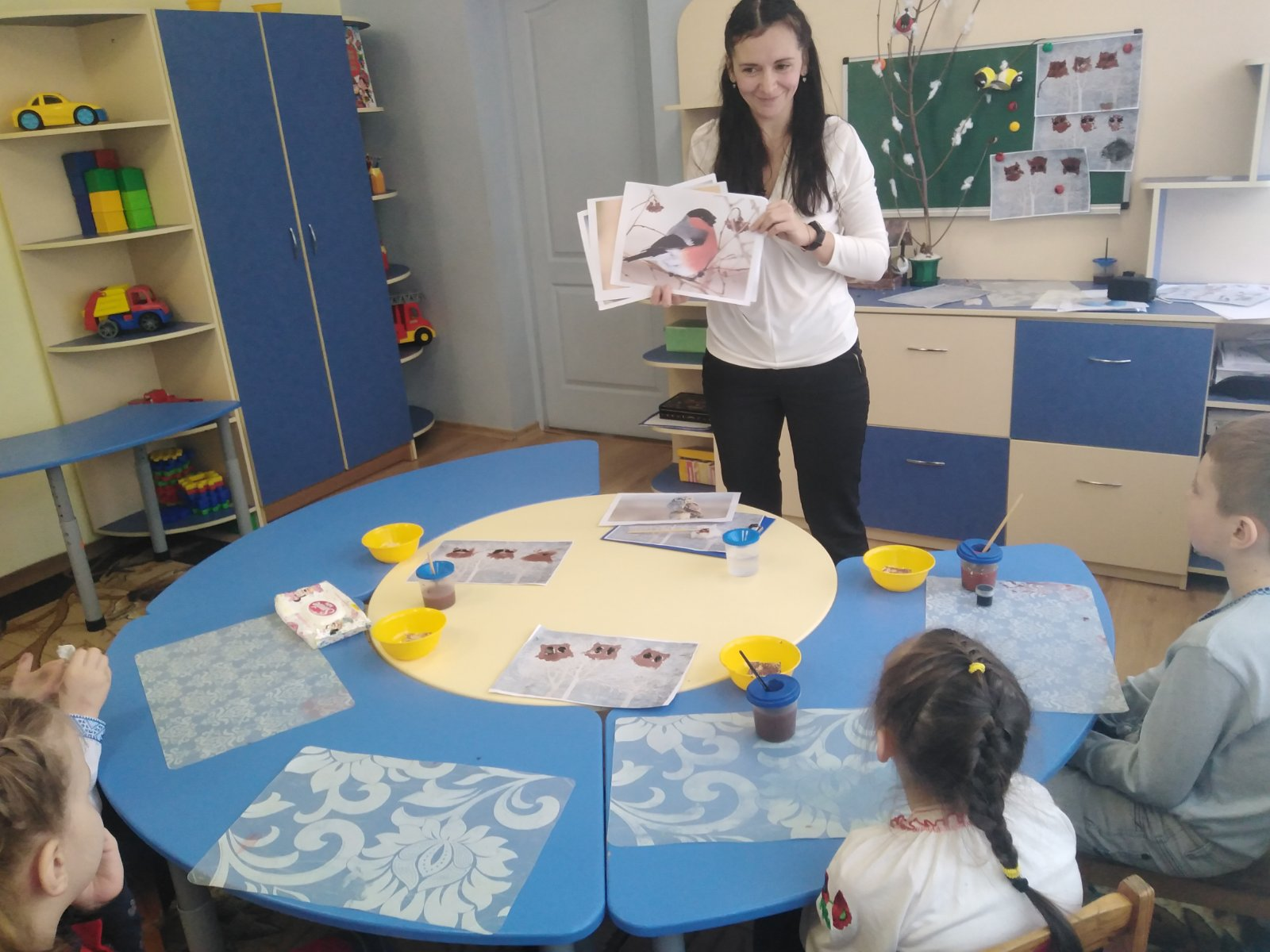 